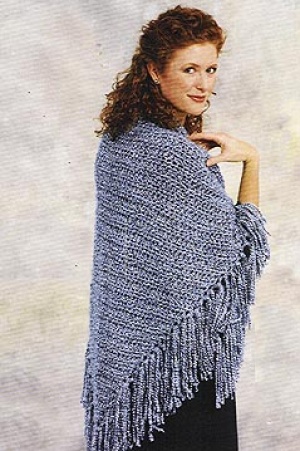 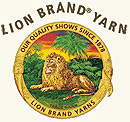    SKILL LEVEL: EasySIZE: One Size 
Finished width 64 inches
Length 35 inches (not including fringe)

CORRECTIONS: None GAUGE: 9 sts + 17 rows = 4 inches (10 cm) with size 13 (9 mm) knitting needles. BE SURE TO CHECK YOUR GAUGE. When you match the gauge in a pattern, your project will be the size specified in the pattern and the materials specified in the pattern will be sufficient. If it takes you fewer stitches and rows to make a 4 in. [10 cm] square, try using a smaller size hook or needles; if more stitches and rows, try a larger size hook or needles. NOTES: Editor’s Note: When creating fringe using Homespun please note that because of the texture of the yarn the fringe will fray when cut. If you prefer a non-frayed look you can knot the ends, knit or crochet a fringe, or use hairspray or fray check.SHAWLCast on 3 sts. Row 1 Knit Row 2 Knit 1, yarn over, k to end.
Repeat row 2 until piece measures 35 inches from cast on edge - 143 sts.
Bind off loosely. FINISHINGCut yarn for fringe 16 inches long. Add fringe in spaces along the side edges of shawl.Lion Brand® Homespun® Pattern #: khs-triangleShawl~The prayer of righteous person has great power as it is working. James 5:16 ~~And I will do whatever you ask in my name, so that the Father may be glorified in the Son.  You may ask me for anything in my name, and I will do it. John 14:13-14 ~